Operation for skæv næseskillevæg og/eller fjernelse af næsemuslingebenetOperationen varer ca. 1-1,5 time og sker i fuld bedøvelse.Du udskrives samme dag, når du har det godt igen.Forberedelse inden operationen:Du skal møde fastende på operationsdagen, dvs. du IKKE må spise mad og drikke mælk og andre mælkeprodukter 6 timer før mødetiden. Du må GERNE drikke klare og tynde væsker indtil 2 timer før mødetid (eks. Vand, saft, sort kaffe, te, juice uden frugtkød og sodavand). Det er en god ide at tage smertestillende Panodil før operationen. TIP: Det giver bedre velvære efter operationen/undersøgelsen, hvis du har drukket noget sødt indtil 2 timer før. HUSK at 2 timer før din mødetid, må du IKKE spise eller drikke noget.Det er en god ide at møde op i behageligt løstsiddende tøj.Hvordan forholder jeg mig efter operationenDu kommer på opvågning hvor du vil være i ca. 2 timer. Du må være oppegående. Når du vågner har du en gazetampon i et eller begge næsebor. Du skal trækket vejret igennem munden, samt en forbinding under næsen. Forbindingen under næsen skiftes, hvis den er gennemsivet. Smerter og medicin Tamponen i næsen kan give smerter, trykken i hoved og øget tåreflod.Det er en god ide at tage forebyggende Panodil og Ibuprofen 2 timer før operationen. Efter en operation kan du ofte have behov for smertestillende medicin. Vi anbefaler, at du sørger for at købe håndkøbsmedicin som f.eks. Pinex, Panodil eller Pamol til når du kommer hjem. Husk at læse indlægssedlen. Nogle patienter har brug for stærkere medicin. Hvis det er tilfældet, vil du få besked af os. KostDu må spise almindeligt mad. Undgå dog varmt mad og drikke de første dage efter operationen.Kontrol2 dage efter operationen, hvor gaze tamponen i næsen fjernes.7-10 dage efter operationen hvor lægen tilser dig.2 måneder efter operationen, hvor lægen vurderer operationsresultatet.SygemeldingDu skal være sygemeldt 1-2 uger afhængig af hvor fysisk dit arbejde er.AktivitetDu må ikke dyrke sport den første måned.Hvis du har problemer med at komme af med vandet skal du kontakte os. Hvis du bliver forstoppet efter operationen skal du kontakte egen læge.Komplikationer:Der kan opstå blødning efter operationen.Du kan stoppe blødningen ved at sutte på isterningen og sidde oprejst.Det er en god ide at have isterninger eller sodavandsis i fryseren.Du skal spytte blodet ud i stedet for at synke det.Ved fortsat blødning kontaktes lægen.Betændelse:Vær opmærksom på betændelse. Det er sjældent der kommer betændelse. Hvis der opstår betændelse omkring næsen skal du kontakte os.Tegn på betændelseRødme ved såretFeberUdtalt hævelseTiltagende smerter/ømhed.Du kan blive irriteret og tør i munden og halsen. Du kan afhjælpe dette ved at drikke rigeligt. Hvis du skal nyse skal du gøre det med åben mund.Du kan opnå bedre vejrtrækning om natten hvis du sover med hovedet højt. Brug ikke sovemedicin så længe du har tampon i næsen.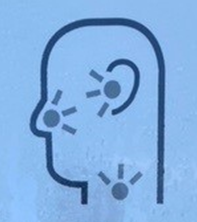 Øre-,Næse-,Halsklinikken Varde Speciallæge Jalal SaadiSøndertoften 22,6800 Varde, Telefon 32 223 226      